ПРОЕКТ 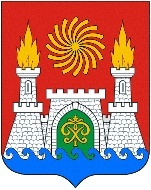 СОБРАНИЕ ДЕПУТАТОВ ВНУТРИГОРОДСКОГО РАЙОНА «КИРОВСКИЙ РАЙОН» ГОРОДА МАХАЧКАЛЫ «28» декабря 2017 г.                                                                                   № 24-4РЕШЕНИЕ«Об утверждении Положения о порядке ведения перечня видов муниципального контроля и органов местного самоуправления, уполномоченных на их осуществление, на территории муниципального образования внутригородской район «Кировский район» г. Махачкала»В соответствии с Федеральным законом от 26.12.2008 г. №294-ФЗ «О защите прав юридических лиц и индивидуальных предпринимателей при осуществлении государственного контроля (надзора) и муниципального контроля», Федеральным законом от 06.10.2003 N 131-ФЗ «Об общих принципах организации местного самоуправления в Российской Федерации», руководствуясь Уставом муниципального образования внутригородской район «Кировский район» г. Махачкала, утвержденного Решением Собрания депутатов внутригородского района «Кировский район» города Махачкала от 25.12.2015г. № 5-1, Собрание депутатов внутригородского района «Кировский район» города Махачкалы,  РЕШАЕТ:1. Утвердить прилагаемое Положение о порядке ведения перечня видов муниципального контроля и органов местного самоуправления, уполномоченных на их осуществление, на территории муниципального образования внутригородской район «Кировский район» г. Махачкала» (Приложение).2. Администрации муниципального образования внутригородской район «Кировский район» г. Махачкала разработать и утвердить перечень видов муниципального контроля и органов местного самоуправления, уполномоченных на их осуществление, на территории муниципального образования внутригородской район «Кировский район» г. Махачкала».3. Опубликовать настоящее Решение в газете «Махачкалинские известия» и разместить на официальном сайте в сети «Интернет».4. Настоящее решение вступает в силу со дня его официального опубликования Глава  внутригородского  района    «Кировский район»   г. Махачкалы                                            С.К. СагидовПредседатель Собрания внутригородского  района «Кировский район»				                      Э.Г. АбиеваПриложениек Решению Собрания депутатов внутригородского  района «Кировский район» г. Махачкалыот 28.12.2017 г.  №24-4ПОЛОЖЕНИЕо порядке ведения перечня видов муниципального контроля и органов местного самоуправления, уполномоченных на их осуществление, на территории муниципального образования внутригородской район «Кировский район» г. Махачкала»1. общие положения1.1. Настоящее Положение о порядке ведения перечня видов муниципального контроля и органов местного самоуправления, уполномоченных на их осуществление, на территории муниципального образования внутригородской район «Кировский район» г. Махачкала (далее – Положение), разработано в соответствии с Федеральным законом от 26.12.2008 г. №294-ФЗ «О защите прав юридических лиц и индивидуальных предпринимателей при осуществлении государственного контроля (надзора) и муниципального контроля», Федеральным законом от 06.10.2003 N 131-ФЗ «Об общих принципах организации местного самоуправления в Российской Федерации», Уставом муниципального образования внутригородской район «Кировский район» г. Махачкала, утвержденного Решением Собрания депутатов внутригородского района «Кировский район» города Махачкала от 25.12.2015г. № 5-1.1.2. Положение, в целях обеспечения открытости и доступности информации об осуществлении муниципального контроля на территории муниципального образования внутригородской район «Кировский район» г. Махачкала,  устанавливает порядок  формирования и ведения перечня видов муниципального контроля и органов местного самоуправления, уполномоченных на их осуществление, на территории муниципального образования внутригородской район «Кировский район» г. Махачкала (далее – Перечень видов муниципального контроля).1.3 К органам местного самоуправления, уполномоченным на осуществление муниципального контроля, относится администрация муниципального образования внутригородской район «Кировский район» г. Махачкала.2. Ведение Перечня видов муниципального контроля2.1. Перечень видов муниципального контроля определяет виды муниципального контроля и органы местного самоуправления (структурные подразделения органа местного самоуправления), уполномоченные на их осуществление, на территории внутригородского района «Кировский район» г. Махачкала.2.2. Ведение Перечня видов муниципального контроля осуществляется Администрацией муниципального образования внутригородской район «Кировский район» г. Махачкала и ведется по форме согласно Приложению к настоящему Положению.2.3. Ведение перечня видов муниципального контроля на бумажных носителях и в электронной форме и включает в себя:- формирование и утверждение перечня видов муниципального контроля;- актуализацию (внесение изменений) перечня видов муниципального контроля;- размещение перечня видов муниципального контроля на официальном сайте администрации муниципального образования внутригородской район «Кировский район» г. Махачкала в информационно-телекоммуникационной сети «Интернет».2.4.  В Перечень видов муниципального контроля включается следующая информация:- наименование вида муниципального контроля, осуществляемого на территории внутригородского района «Кировский район» г. Махачкала;- наименование органа местного самоуправления, уполномоченного на осуществление соответствующего вида муниципального контроля (с указанием наименования структурного подразделения органа местного самоуправления, наделенного соответствующими полномочиями).2.5. Перечень видов муниципального контроля утверждается Постановлением Администрации муниципального образования внутригородской район «Кировский район» г. Махачкала.2.6. Перечень видов муниципального контроля (перечень видов муниципального контроля в актуальной редакции с учетом внесенных изменений) подлежит размещению на официальном сайте Администрации муниципального образования внутригородской район «Кировский район» г. Махачкала в информационно-телекоммуникационной сети «Интернет».2.7. Перечень видов муниципального контроля формируется на основании федеральных законов, иных нормативных правовых актов Российской Федерации, Законов Республики Дагестан, иных нормативных правовых актов Республики Дагестан, устанавливающих полномочия органов местного самоуправления по осуществлению муниципального контроля.В перечень видов муниципального контроля включаются все виды муниципального контроля, которые относятся к вопросам местного значения муниципального образования внутригородской район «Кировский район» г. Махачкала, осуществляются в отношении юридических лиц и индивидуальных предпринимателей и объекты (подконтрольные субъекты) которых расположены на территории муниципального образования внутригородской район «Кировский район» г. Махачкала.В перечень видов муниципального контроля не подлежат включению виды муниципального контроля, к которым не применяются положения Федерального закона от 26 декабря 2008 года № 294-ФЗ «О защите прав юридических лиц и индивидуальных предпринимателей при осуществлении государственного контроля (надзора) и муниципального контроля».В перечень видов муниципального контроля не подлежат включению виды муниципального контроля муниципального образования городской округ с внутригородским делением «город Махачкала», полномочия по осуществлению которых переданы органам местного самоуправления муниципального образования внутригородской район «Кировский район» г. Махачкала в соответствии с соглашениями, заключенными с органами местного самоуправления муниципального образования городской округ с внутригородским делением «город Махачкала».2.8. В перечень видов муниципального контроля включаются сведения, предусмотренные приложением к настоящему Положению.Наименования видов муниципального контроля включаются в перечень видов муниципального контроля в соответствии с наименованиями видов муниципального контроля, установленными Федеральными законами или Законами Республики Дагестан.Наименование органа местного самоуправления, уполномоченного на осуществление соответствующего вида муниципального контроля (с указанием наименования структурного подразделения органа местного самоуправления, наделенного соответствующими полномочиями) включается в Перечень видов муниципального контроля в соответствии со структурой администрации муниципального образования внутригородского района «Кировский район» г. Махачкала, утвержденной решением Собрания депутатов муниципального образования внутригородской район «Кировский район» г. Махачкала.Если полномочия по осуществлению муниципального контроля соответствующего вида переданы в соответствии с соглашением органам местного самоуправления иного муниципального образования, в перечень видов муниципального контроля включается оговорка «полномочия по осуществлению муниципального контроля переданы органам местного самоуправления иного муниципального образования».2.9. Основаниями для внесения изменений в перечень видов муниципального контроля являются:1) установление Федеральным законом или Законом Республики Дагестан новых видов муниципального контроля, которые относятся к вопросам местного значения муниципального образования внутригородской район «Кировский район» г. Махачкала, осуществляются в отношении юридических лиц и индивидуальных предпринимателей и к которым применяются положения Федерального закона от 26 декабря 2008 года № 294-ФЗ «О защите прав юридических лиц и индивидуальных предпринимателей при осуществлении государственного контроля (надзора) и муниципального контроля». В этих случаях в перечень видов муниципального контроля должны быть внесены соответствующие изменения в течение 10 рабочих дней со дня определения органа местного самоуправления (структурного подразделения органа местного самоуправления, наделенного соответствующими полномочиями) администрации муниципального образования внутригородской район «Кировский район» г. Махачкала, уполномоченного осуществлять муниципальный контроль соответствующего вида;2) принятие нормативных правовых актов, в соответствии с которыми изменены наименования видов муниципального контроля, наименования органов местного самоуправления, структурных подразделений органа местного самоуправления администрации муниципального образования внутригородской район «Кировский район» г. Махачкала, уполномоченных на осуществление муниципального контроля. В этих случаях в перечень видов муниципального контроля должны быть внесены соответствующие изменения в течение 10 рабочих дней со дня вступления в силу указанных нормативных правовых актов;3) заключение соглашений с органами местного самоуправления муниципального образования городского округа с внутригородским делением «город Махачкала» о передаче полномочий по осуществлению отдельных видов муниципального контроля. В этих случаях в перечень видов муниципального контроля должны быть внесены соответствующие вступления в силу указанных соглашений;4) прекращение полномочий по осуществлению муниципального контроля, ранее установленных Федеральным законом или Законом Республики Дагестан. В этих случаях в перечень видов муниципального контроля должны быть внесены соответствующие изменения указанных Федерального закона или Закона Республики Дагестан.2.10. Изменения в перечень видов муниципального контроля вносятся постановлениями администрации муниципального образования внутригородской район «Кировский район» г. Махачкала.______________________ПРИЛОЖЕНИЕ к Положению о порядке ведения перечня видов муниципального контроля и органов местного самоуправления, уполномоченных на их осуществление, на территории муниципального образования внутригородской район «Кировский район» г. Махачкала»форма перечняПЕРЕЧЕНЬвидов муниципального контроля и органов местного самоуправления, уполномоченных на их осуществление, на территории муниципального образования внутригородской район «Кировский район» г. Махачкала»367012, Республика Дагестан, г. Махачкала, ул Керимова 23       (8722) 69-31-12, e-mail: krsobr@mail.ru№ п/пНаименование вида муниципального контроля, осуществляемого на территории муниципального образования внутригородской район «Кировский район» г. Махачкала»Наименование органа местного самоуправления муниципального образования внутригородской район «Кировский район» г. Махачкала, уполномоченного на осуществление соответствующего вида муниципального контроля (с указанием наименования структурного подразделения органа местного самоуправления, наделенного соответствующими полномочиями)